КОНТРОЛЬНО-СЧЕТНЫЙ ОРГАН МУНИЦИПАЛЬНОГО ОБРАЗОВАНИЯ«КАРАКУЛИНСКИЙ РАЙОН»Заключениена проект Решения Совета депутатов муниципального образования «Боярское» «О бюджете муниципального образования «Боярское»  на 2020 год и на плановый период 2021 и 2022 годов»с. Каракулино                                                                                                                                18.12.2019 года         Заключение контрольно–счетного органа муниципального образования «Каракулинский район» на проект Решения Совета депутатов муниципального образования «Боярское» «О бюджете муниципального образования «Боярское» на 2020 год и плановый период 2021 и 2022 годов (далее – проект бюджета) подготовлено в соответствии с требованиями Бюджетного кодекса Российской Федерации (далее – БК РФ), Положением о Контрольно-счетном органе муниципального образования «Каракулинский район», Соглашением от 28.12.2018 года №27 о передаче контрольно-счетному органу муниципального образования «Каракулинский район» полномочий по осуществлению внешнего муниципального финансового контроля.       Экспертиза проведена 18.12.2019 г.Полномочия по составлению проекта бюджета муниципального образования «Боярское» переданы Администрацией муниципального образования «Боярское» Администрации муниципального образования «Каракулинский район» на основании заключенного Соглашения от 28.12.2018 года №36.      В соответствии со статьей 184.1 БК РФ в проекте бюджета установлены основные требования к структуре и содержанию проекта бюджета. Проект бюджета разработан на три года – на 2020 год и плановый период 2021 и 2022 годов.        В соответствии со ст. 28 Федерального закона № 131-ФЗ постановлением главы муниципального образования «Боярское» от 12.12.2019 года №6 проект бюджета выносится на публичные слушания 24.12.2019 года.       В соответствии со ст. 36 БК РФ проект бюджета размещен в информационно-телекоммуникационной сети Интернет на официальном сайте муниципального образования «Каракулинский район», в разделе «муниципальное образование «Боярское».        Классификация доходов и расходов бюджета в проекте бюджета соответствует бюджетной классификации, утвержденной ст. 20, 21 БК РФ, с использованием бюджетной классификации Российской Федерации, утвержденной приказом Минфина России от 06.06.2019 N 85н "О Порядке формирования и применения кодов бюджетной классификации Российской Федерации, их структуре и принципах назначения".Основные параметры проекта бюджета муниципального образования «Боярское» в 2020 году и на 2021-2022 годы представлены в таблице:(тыс. рублей)Динамика основных параметров проекта бюджета муниципального образования «Боярское» на 2020 год и плановый период 2021 и 2022 годов характеризуется увеличением общего объема доходов и расходов бюджета муниципального образования «Боярское» в сравнении с первоначально утвержденным бюджетом муниципального образования «Боярское» на 2019 год. В структуре доходов проекта бюджета муниципального образования «Боярское» на 2020 год наибольший удельный вес занимают налоговые и неналоговые доходы и составляют 85,51%, безвозмездные поступления составляют 14,49%. Проект бюджета муниципального образования «Боярское» на 2020 год и плановый период 2021-2022 годов планируется бездефицитный.Проектом бюджета муниципального образования «Боярское» налоговые доходы прогнозируются на 2020 год в сумме 2594,0 тыс. рублей, что на 59,0 тыс. рублей или 2,33% больше первоначально утвержденных налоговых доходов бюджета муниципального образования «Боярское» на 2019 год.(тыс. рублей)В структуре налоговых доходов бюджета муниципального образования «Боярское» наибольший удельный вес занимает налог на доходы физических лиц.Рост поступлений в 2020 году относительно первоначально утвержденного бюджета на 2019 год прогнозируется по налогу на доходы физических лиц на 131,0 тыс. рублей или на 9,38%.Снижение поступлений в 2020 году относительно первоначально утвержденного бюджета на 2019 год прогнозируется по налогу на имущество на 12,0 тыс. рублей или на 42,86%, по земельному налогу на 61,0 тыс. рублей или на 5,5%.Безвозмездные поступления предусматриваются на 2020 год в сумме 439,7 тыс. рублей, что на 115,5 тыс. рублей или 35,63% больше первоначально утвержденных безвозмездных поступлений 2019 года. (тыс. рублей)Прогнозируемые безвозмездные поступления соответствуют бюджетным ассигнованиям, предусмотренные проектом Решения Совета депутатов муниципального образования «Каракулинский район» «О бюджете муниципального образования «Каракулинский район» на 2020 год и на плановый период 2021 и 2022 годов».В структуре безвозмездных поступлений на 2020 год на долю межбюджетных трансфертов, передаваемых бюджетам сельских поселений (на ремонт автомобильных дорог местного значения) приходится 73,46%.3. Общий объем расходов проекта бюджета муниципального образования «Боярское» на 2020 год прогнозируется в сумме 3033,7 тыс. рублей, что больше первоначально утвержденных расходов бюджета поселения на 2019 год на 174,5 тыс. рублей или на 6,10%.(тыс. рублей)В структуре расходов на 2020 год основная доля приходится на культуру – 46,44% и общегосударственные вопросы – 36,50%.Общий объем бюджетных ассигнований, направленных на обеспечение публичных нормативных обязательств на 2020 год и плановый период 2021 и 2022 годов (Приложение 8 к проекту бюджета) предлагается утвердить в сумме по 24,0 тыс. рублей на соответствующий год. В перечень публичных нормативных обязательств включены расходные обязательства «Доплаты к пенсиям муниципальных служащих». Проектом бюджета предусмотрен объем межбюджетных трансфертов из бюджета муниципального образования «Боярское» бюджету муниципального образования «Каракулинский район» на выполнение полномочий, переданных органам местного самоуправления муниципального образования «Каракулинский район» по созданию условий для организации досуга и обеспечения жителей поселения услугами организаций культуры в сумме 1408,8 тыс. рублей на 2020 год.4.В соответствии со ст.184.1 БК РФ в проекте бюджета расходы на 2020 год и плановый период 2021 и 2022 годов распределены по главным распорядителям бюджетных средств, разделам, подразделам и целевым статьям, группам (группам и подгруппам) видов расходов классификации расходов бюджетов в ведомственной структуре расходов.          Согласно представленной ведомственной структуре расходов бюджета  на 2020 год и плановый период 2021 и 2022 годов предусмотрен 1 главный распорядитель средств бюджета – Администрация муниципального образования «Боярское».          В проекте решения о бюджете для осуществления полномочий Администрацией муниципального образования «Боярское» расходы по непрограммным направлениям деятельности предполагаются в размере 100% от общего объема расходов бюджета муниципального образования «Боярское».5.Анализ показал, что в целом проект Решения Совета депутатов муниципального образования «Боярское» «О бюджете муниципального образования «Боярское» на 2020 год и на плановый период 2021 и 2022 годов» содержит основные требования, установленные Бюджетным кодексом Российской Федерации. Председатель Контрольно-счетного органамуниципального образования «Каракулинский район»                                              Т.Н.Коновалова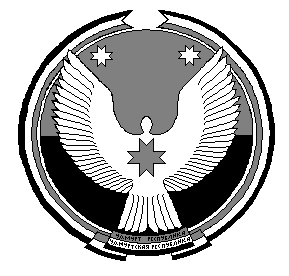 Показатель2019 год 2020 год (проект)2021 год (проект)2022 год (проект)Общий объем доходов в т.ч.2859,23033,73049,33107,3Налоговые и неналоговые доходы2535,02594,02609,02664,0Безвозмездные поступления324,2439,7440,3443,3Общий объем расходов,2859,23033,73049,33107,3Дефицит (-), профицит (+) бюджета 0000Наименование2019 год 2020 год (проект)2021 год (проект)2022 год (проект)Налог на доходы физических лиц1397,01528,01535,01581,0Налоги на имущество28,016,017,018,0Земельный налог1110,01049,01056,01064,0Единый сельскохозяйственный налог01,01,01,0ВСЕГО  2535,02594,02609,02664,0Наименование2019 Проект бюджета наПроект бюджета наПроект бюджета наНаименование2019 2020 год2021 год2022 годСубвенции по расчету и предоставлению дотации бюджетам сельских поселений за счет средств бюджета Удмуртской Республики25,724,924,924,9Субвенции бюджетам сельских поселений на осуществление первичного воинского учета на территориях, где отсутствуют военные комиссариаты 88,391,892,495,4Межбюджетные трансферты, передаваемые бюджетам сельских поселений (на ремонт автомобильных дорог местного значения)210,2323,0323,0323,0ВСЕГО324,2439,7440,3443,3Наименование2019 год Проект бюджета наПроект бюджета наПроект бюджета наПроект бюджета наНаименование2019 год 2020 год2020 год2021 год2022 годНаименование2019 год СуммаУдельный вес, %СуммаСуммаРасходы:2859,23033,71003049,33107,3Общегосударственные вопросы1084,21107,436,501107,41107,4Национальная оборона(мобилизационная и вневойсковая подготовка)88,391,83,0392,495,4Национальная безопасность и правоохранительная деятельность (обеспечение пожарной безопасности)9,08,00,268,08,0Национальная экономика(дорожное хозяйство, дорожные фонды)210,2323,010,65323,0323,0Жилищно-коммунальное хозяйство(благоустройство)67,070,702,3370,7070,70Культура1376,51408,846,441349,81327,8Социальная политика(пенсионное обеспечение)24,024,00,7924,024,0Условно-утвержденные расходы00074,0151,0